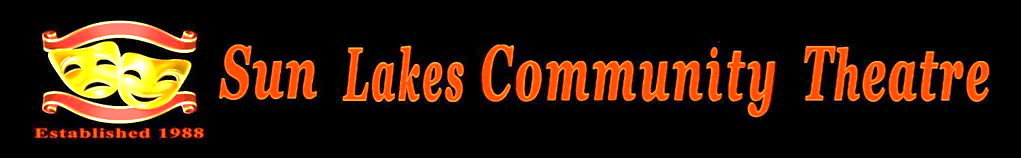 DateActivityLocationMay14 (10am)
Board MeetingZoomJune11 (10am)Board MeetingZoomJuly9 (10am)24-28Board Meeting
Summer Production of “Murder at the Café Noir”ZoomSan Tan Ballroom CWAugust13 (10am)Board MeetingZoomSeptember
4 (1:00pm)10 (10am)18 (TBA)28 (6:30pm)Auditions for Fall Production of “Exit Laughing”
Board Meeting
Fall Production Read ThruThe ImproVables Show (dinner begins @5)SLCC Mirror Room
Zoom
Nancy Patterson HomeSun Lakes Country ClubOctober8 (10am)10 (5pm)28 (7pm)Board MeetingStart of Season Happy Hour & General Meeting
The ImproVables 3rd Annual Halloween Show (dinner @ 6)ZoomSaguaro Room, CW
Saguaro Room, CWNovember
6-1012 (10am)
14 (6pm)
Fall Production of “Exit Laughing”
Board Meeting
General Meeting
San Tan Ballroom, CW
Zoom
Saguaro Room, CWDecember
10 (5pm)
Holiday Party
Palo Verde Restaurant